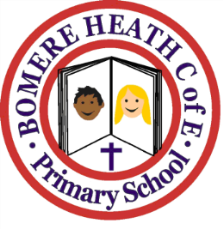 Dates for Your DiarySummer Term 2019Friday 17 MayCricket sessions for Y1+ Y2 each Friday for 6 weeksTuesday 21 MayYear 4 visit to Lichfield CathedralMonday 27 – Friday 31 MayHalf-Term holidayTuesday 4 June‘Stepping-Out’ pedestrian training for Years 3 and 4  Day 1 of 2Tuesday 4 JuneNeil Homer from STFC delivering ‘Reading the Game’ activities for Stiperstones and Wrekin pupil – weekly sessions for the half-termTuesday 4 JuneNew Reception pupils (September 2019) parents meeting  6.00pmTuesday 11 June‘Stepping-Out’ pedestrian training for Years 3 and 4  Day 2 of 2Friday 14 June‘Crucial Crew’  for Year 6Thursday 20 JuneSchool Sports morning 9.30 – 11.30amTuesday 25 JuneReserve Date for school sports in case of inclement weather on 20 JuneThursday 27 JuneNew reception intake in school for morningMonday 1 – Wednesday 3 JulyYear 4 Residential visit to LiverpoolTuesday 2 JulyNew Reception intake for morning and lunch Tuesday 9 July 9.45 – 11.30amArea Sports morning for selected Year4/5/6 pupilsWednesday 10 JulyY6 secondary school taster dayNew classes day including new reception intakeWednesday 10 JulyLevel 1/2 Cycle training for Year 5 – further information to follow. Day 1 of 2Thursday 11 JulyLevel 3 cycle training for Year 6 (1 day course) – further information to followFriday 12 JulyLevel 1/2 Cycle training for Year 5 Day 2 of 2Friday 12 JulyYear 6 to Corbet Science Day Tuesday 16 JulyReserve date for Y4/5/6 Area Sports in case of inclement weather on 9 JulyThursday 18 July 3.10pm (normal time)Term Ends Tuesday 3 September 08.50amAutumn Term Starts